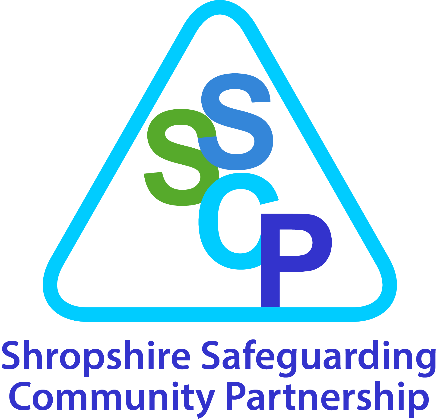 Referral for consideration of a Domestic Homicide ReviewThe Shropshire Safeguarding Community Partnership (SSCP) will consider every referral on the basis of whether it meets the criteria outlined below. Please ensure this form is typed and sent by secure email to the address at the end of this form. Referral CriteriaAgencies should inform the SSCP Business Unit of:Professionals should discuss the case with their agency’s designated safeguarding lead/officer to help formulate the rationale. If you need advice completing this form please contact us: our phone and email address are included at the end of this form. A referral should be made as soon as possible after the serious incident occurs. Background InformationName of Person: Date of Referral:Agency Referral Please give the details of the designated safeguarding lead/officer with whom you have discussed the case.Section 1: Brief Overview of Person and Family CompositionPerson’s DetailsAlleged Perpetrator’s details Other agencies known to be involved with the person and any alleged perpetratorsPlease ensure you make agencies involved aware of this referral1.3	Details of Family Members and any Significant Others1.4	Parallel Reviews/InvestigationsSection 2: Case BackgroundPLEASE NOTE: The information you provide will be used to help establish whether the case meets the criteria for a Domestic Homicide Review or other type of learning review. Please use the chronology table below to outline any key events around the time of the incident.PLEASE NOTE: This should only include key events and DOES NOT need to be a detailed chronology at this stage.Section 3: Factors suggesting criteria are metNOTE: THE ABOVE SHOULD FOLLOW A DISCUSSION WITH A NOMINATED MANAGER OR SAFEGUARDING LEAD / OFFICER IN YOUR AGENCY.Section 4: Advice and Submission of this FormPlease refer to the Shropshire CSPR, SAR and DHR Process Flowchart for further information of the post referral process.Domestic Homicide Review CriteriaA domestic homicide review means a review of the circumstances in which the death of a person aged 16 or over has, or appears to have, resulted from violence, abuse or neglect by— a person to whom he was related or with whom he was or had been in an intimate personal relationship, or (b) a member of the same household as himself, held with a view to identifying the lessons to be learnt from the death.Please account for any delay in the referral to SSCP for consideration of a Domestic Homicide Review:NAMEAGENCY & DESIGNATION/TITLECONTACT DETAILS – Address, telephone number and e-mail addressNAMEAGENCY & DESIGNATION/TITLECONTACT DETAILS – Address, telephone number and e-mail addressName of Date of Birth & AgeHome AddressGenderEthnic OriginFaith/ReligionDisability Other Protected Characteristics
(as identified by the Equality Act 2010)Care and support needs/significant medical informationDetails of General Practitioner: 	If the person a child, please provide details of their education/childcare provision.Date of Death or Serious Incident (please specify which)Is the person subject of a statutory intervention, or have they been previously?   Children Social Care (including Leaving Care)   Children’s Targeted Early Help Services   Adult Social Care   Mental Health   Criminal Justice   OtherIf you have checked a box, please specify the type of intervention and dates where known.NameDate of Birth & AgeHome AddressGenderEthnic OriginFaith/ReligionDisability Other Protected Characteristics
(as identified by the Equality Act 2010)Care and support needs/significant medical informationDetails of General Practitioner: 	If the person a child, please provide details of their education/childcare provision.Relationship to the deceasedIs the person subject of a statutory intervention, or have they been previously?   Children Social Care (including Leaving Care)   Children’s Targeted Early Help Services   Adult Social Care   Mental Health   Criminal Justice   OtherIf you have checked a box, please specify the type of intervention and dates where known.AgencyContact Details: Address, Telephone and E-mailReason for involvement(include whether current or not)Name and AddressRelationship to PersonDate of BirthAgencies known to be involved (where relevant)Are there any other child or adult safeguarding concerns for family members or significant others and have appropriate safeguarding processes been followed? (If so, please explain)Do you have any concerns about immediate family members being contacted if the case meets the criteria for a review? (If so, please explain)Is this case known to be the subject of a criminal investigation? (If so, who is the lead investigator?)Is this case known to be the subject of a Coroner’s Inquiry? (If so, who is the key contact?)Is this case known to be the subject of any other reviews?      Domestic Homicide Review (DHR)            Multi Agency Public Protection Arrangements (MAPPA) review      Child Safeguarding Practice Review (CSPR)      Learning Disabilities Mortality LeDeR Review      Independent Investigation Report (mental health homicide review)      Serious Further Offence Review Process (Probation)      Safeguarding Adult Review (SAR)      Single Agency Review (please specify)      Other (please specify)Date review commenced:Date review completed:Please provide details including recommendations where known:Please provide a brief outline of the person, their circumstances and details of any single or multi-agency involvement (including whether the resolution escalation policy has been followed) that is relevant to the incident that triggered this referral:Date and TimeEventPlease outline the factors that suggest the relevant criteria are met:Please refer to the front page of this referral form and include in detail how you feel the circumstances meet the criteria for consideration of a Domestic Homicide Review responding fully to each separate criteria.Consideration for Domestic Homicide ReviewThe death of a person aged 16 or over has, or appears to have, resulted from violence, abuse or neglect by— a person to whom he2 was related or with whom he was or had been in an intimate personal relationship.  Specify belowOR(b) a member of the same household as himself.  Specify belowPlease add any additional information you think may be relevant and may assist decision-making: If you require advice on the completion of this form please contact the SSCP Business Unit on  
                                                               01743 254259.       Completed referral forms should be sent securely to SSCPbusinessunit@shropshire.gov.uk